Distanční vzdělávání – odborný výcvikZadání pro žáka: Označte výstupní svorky (0 V, +10 V, OUT)Spočítejte výstupní kmitočet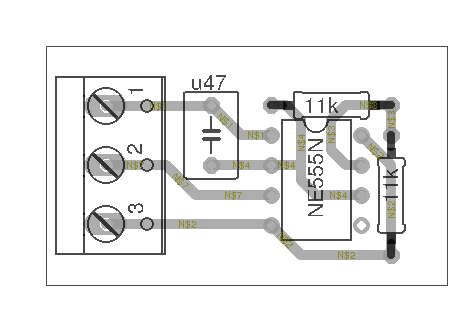 Literatura:Základní elektronická zapojení v praxi str. 167-175Elektronika 1, díl 2. str. 115-124Katalogový list: https://www.ti.com/lit/ds/symlink/se555.pdfČíslo úlohy1818Kategorie dosaženého vzdělání EQF 2, EQF 3, EQF 4Název úlohySeznámení s obvodem 555Seznámení s obvodem 555Seznámení s obvodem 555OborŽákŽákŽákRočníkŽákŽákŽákTéma dle ŠVPGenerátory signálu s IOGenerátory signálu s IOGenerátory signálu s IOPředpokládaný rozsah hod1Vazba na profesní kvalifikaci:Vazba na profesní kvalifikaci:Termín odevzdání úlohyUovJméno, příjmení žákaŽákŽákŽákTřída / skupinaŽákŽákŽákUčitel OVWeiszWeiszWeiszDatum vypracování úlohyŽákŽákŽákHodnocení - známkaUovUovUovHodnocení - zdůvodněníUovUovUov